ROOM HIRE PRICE LISTFor more information on particular rooms please contact us and come and see us.  If you are a non-profit or registered charity our prices may be reduced.  Our technical resources, catering and refreshments are added to the invoice as an extra cost.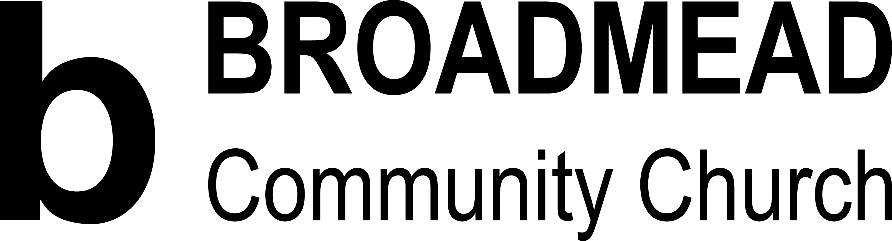 Broadmead AvenueNorthampton NN3 2QY( 01604 721144 8 centrecoordinator@broadmead.org.uk: www.broadmead.org.ukROOMPRICE/HOURATRIUM£10.00G1£20.00G2£20.00G3£10.00G4£10.00CAFÉ AREA£20.00F1£20.00F2£20.00AUDITORIUM£50.00KITCHEN£20.00EXTRASPRICE PER SESSIONPROJECTOR£10.00SMART TV£10.00REFRESHMENTS (TEA & COFFEE)£20.00